بسمه تعالی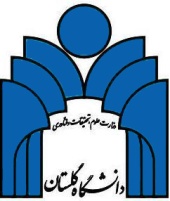 فــرم در خواســت مهـمانویژه دانشجویان تحصیلات تکمیلیتکمیل توسط دانشجومدیر محترم گروه آموزشی . . . . . . . . . . . . . . . .با احترام، اینجانب . . . . . . . . . . . . . . . . . . . .دانشجوی مقطع . . . . . . . . . . . . . . . دوره روزانه          شبانه        رشته . . . . . . . . . . . . . . . به شماره دانشجویی . . . . . . . . . . . . . . . . . . . ورودی سال . . . . . . . . . . . که تاکنون تعداد . . . . . . نیمسال تحصیلی را با گذراندن . . . . . . . واحد درسی و معدل کل . . . . . . . . . . . به پایان رسانیده ام، تقاضا دارم در نیمسال . . . . . . . . سال تحصیلی . . . . . . . . . . . . . . . . به صورت دانشجوی مهمان در دانشگاه/ موسسه آموزش عاالی . . . . . . . . . . . . . . . . . . . . . . . . . . .  به ادامه تحصیل بپردازم.در ضمن تعهد می نمایم که :الف) تاکنون . . . . . . . . . . نیمسال تحصیلی را در دانشگاه مذکور به پایان رسانده ام.ب) فهرست دروسی که گروه آموزشی برای اینجانب تعیین می نماید را در مؤسسه آموزش عالی مقصد انتخاب نمایم.ج) بروز هرگونه اشکال آموزشی ناشی از این مهمانی متوجه اینجانب خواهد بود.نام و نام خانوادگی دانشجوامضا و تاریخآدرس محل سکونت :تکمیل توسط دانشکدهاز : دانشکده . . . . . . . . . . . . . . . . . . . . . . . . . . .به : مدیریت محترم تحصیلات تکمیلی دانشگاهبا احترام، بدینوسیله موافقت گروه آموزشی را با ادامه تحصیل نامبرده به صورت مهمان در نیمسال . . . . . . . . . . سال تحصیلی . . . . . . . . . . اعلام می نماید. ضمناً نامبرده مجاز است دروس پیشنهادی ذیل را تا سقف مجاز اخذ نماید.          استاد راهنما :                                                 مدیر گروه :                                           معاون آموزشی دانشکده :  نام و نام خانوادگی و امضا                               نام و نام خانوادگی و امضا                                 نام و نام خانوادگی و امضاتکمیل توسط مدیریت تحصیلات تکمیلی دانشگاهاز : مدیریت تحصیلات تکمیلی دانشگاه گلستان                                                                                                                           شماره . . . . . . . . . . . . . . . .به : مدیریت محترم تحصیلات تکمیلی دانشگاه . . . . . . . . . . . . . . . . . . . . . . . . . .                                      تاریخ . . . . . . . . . . . . . . . .                                                                                                                                           پیوست . . . . . . . . . . . . . . . با احترام، ضمن ارسال تقاضای مهمانی خانم/ آقای . . . . . . . . . . . . . . . . . . . . . خواهشمند است مقرر فرمایید درخواست نامبرده را برای نیمسال . . . . . . . . . . . . . . سال تحصیلی . . . . . . . . . . . . . . . . بررسی نموده و نتیجه را به این مدیریت اعلام نمایید.این فرم بدون لاک گرفتگی، خدشه و قلم خوردگی دارای اعتبار است.مدیر تحصیلات تکمیلی دانشگاه